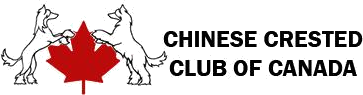 I/We wish to be members of the Chinese Crested Club of Canada (please Check one)Membership Dues:Full membership: $20/year, 1 vote only.Full Family membership: $25/year, limited to 2 people with the same residence, 2 votes. Associate membership: $15/year, restricted to non-resident of Canada. No voting privileges.I/We, the undersigned, have read, understood, accepted and agree to abide by the Constitution and by-laws of the Chinese Crested Club of Canada and the Canadian Kennel Club.APPLICATION FOR MEMBERSHIPAPPLICATION FOR MEMBERSHIPAPPLICATION FOR MEMBERSHIPAPPLICATION FOR MEMBERSHIP(Mr/Mrs/Miss/Ms) Last name:  	First Name:  	.(Mr/Mrs/Miss/Ms) Last name:  	First Name: 	.Address:.City: 	Prov: 	Postal Code: 	.Phone #: 	Alternate Phone/Fax  	Alternate Phone/Fax  	.Email:  	Website:  	Website:  	.Kennel Name: 	Registered? Yes/NoRegistered? Yes/NoBrief Bio:  	.  	. 	. 	. 	. 	. 	. 	. 	.The best way to contact me is by (check one) ☐ PhoneThe best way to contact me is by (check one) ☐ PhoneEmail ☐ Postal MailFull Member: 	.Associate Member:  	.Sponsor #1 :  	.Sponsor #2 :  	.OR I wish to renew my membership  	.Date:  	.Signature:  	.Amount Enclosed: $  	Payment to be made once membership approvedMail completed application to:CHINESE CRESTED CLUB OF CANADAFor Office Use OnlyCHINESE CRESTED CLUB OF CANADADate Received:  	.c\o Lesley Thomas (Secretary)Date Received:  	.c\o Lesley Thomas (Secretary)Received by: 	.   90 Royal Ridge Manor       NW,  Calgary,  AB    T3G 0A2Received by: 	.   90 Royal Ridge Manor       NW,  Calgary,  AB    T3G 0A2New Member/RenewNew Member/Renew   Secretary@chinesecrestedclubcanada.com New Member/RenewNew Member/Renew   Secretary@chinesecrestedclubcanada.com Amount received: $ 	.PayPal or e-transfer to:Treasurer@chinesecrestedclubcanada.com 